   “24” декабрь  2014 й.                                     № 24                                 “24” декабря  2014 г.     Подольск ауылы                                                                                           село ПодольскОб утверждении Положения о порядке обработки персональных данных граждан  в администрации сельского поселения Таналыкский сельсовет муниципального района Хайбуллинский район Республики Башкортостан            В соответствие с требованиями Федерального закона от 27 июля 2006 года № 152-ФЗ «О персональных данных», Постановлением  Правительства Российской Федерации от 15 сентября 2008 года № 687 «Об утверждении Положения об особенностях обработки персональных данных, осуществляемой без использования средств автоматизации», в целях определения общего порядка обработки персональных данных, используемых администрацией сельского поселения Таналыкский сельсовет,  администрация  сельского поселения Таналыкский сельсовет муниципального района Хайбуллинский район Республики Башкортостан ПОСТАНОВЛЯЕТ:	1. Утвердить Положение о порядке обработки персональных данных в администрации  сельского поселения  Таналыкский сельсовет муниципального района Хайбуллинский район Республики Башкортостан (прилагается).           3. Контроль за  выполнением настоящего постановления оставляю за собой.Глава  сельского поселения                                                      А.С.Юзеев                            УТВЕРЖДЕНОпостановлением администрации                                                                                        сельского поселенияТаналыкский  сельсоветмуниципального района Хайбуллинский район Республики Башкортостан                                           от  24 декабря  2014  № 24ПОЛОЖЕНИЕ о порядке обработки  персональных данных граждан в администрации  сельского поселения Таналыкский сельсовет муниципального района Хайбуллинский район Республики Башкортостан1. Общие положения1.1. Положение о порядке обработки  персональных данных в администрации  сельского поселения Таналыкский сельсовет (далее – Положение)  определяет порядок   обработки персональных данных   физических лиц (субъектов персональных данных) (далее - граждане) в администрации   сельского поселения Таналыкский сельсовет.1.2. Настоящее Положение разработано в соответствии с  Конституцией Российской Федерации, Федеральным законом от 27.07.2006 № 152-ФЗ «О персональных данных»  и другими нормативными  правовыми актами Российской Федерации.1.3. Целью Положения является обеспечение защиты прав и свобод человека и гражданина при обработке его персональных данных.1.4. Персональные данные обрабатываются в целях осуществления и выполнения администрацией сельского поселения   полномочий и обязанностей, возложенных на нее законодательством Российской Федерации и установленных Уставом муниципального образования  сельского поселения Таналыкский сельсовет.1.5. Администрация  сельского поселения Таналыкский сельсовет собирает и обрабатывает персональные данные только в объеме, необходимом для достижения названной цели.1.6. Настоящее Положение не распространяется на обработку персональных данных работников администрации сельского поселения.1.7. Администрация сельского поселения выступает в качестве  оператора по обработке персональных данных граждан.1.8. Настоящее Положение  является обязательным для исполнения структурными подразделениями и работниками администрации сельского поселения, функции и должностные обязанности которых связаны с использованием информации, содержащей персональные данные граждан.2. Понятие и состав персональных данных2.1. Персональные данные – любая информация, относящаяся к прямо или косвенно определенному или определенному физическому лицу (субъекту персональных данных).          2.2. Обработка персональных данных - сбор, систематизация, накопление, хранение, уточнение (обновление, изменение), использование, распространение (в том числе передача), обезличивание, блокирование, уничтожение персональных данных.         2.3. Конфиденциальность персональных данных - обязательное для соблюдения назначенным ответственным лицом, получившим доступ к персональным данным, требование не допускать их распространение без согласия субъекта персональных данных или иного законного основания.        2.4. Распространение персональных данных - действия, направленные на передачу персональных данных определенному кругу лиц (передача персональных данных) или на ознакомление с персональными данными неограниченного круга лиц, в том числе обнародование персональных данных в средствах массовой информации, размещение в информационно-телекоммуникационных сетях или предоставление доступа к персональным данным каким-либо иным способом.        2.5. Использование персональных данных - действия (операции) с персональными данными, совершаемые должностным лицом администрации  в целях принятия решений или совершения иных действий, порождающих юридические последствия в отношении субъектов персональных данных либо иным образом затрагивающих их права и свободы или права и свободы других лиц.         2.6. Блокирование персональных данных - временное прекращение сбора, систематизации, накопления, использования, распространения персональных данных, в том числе их передачи.        2.7. Уничтожение персональных данных - действия, в результате которых невозможно восстановить содержание персональных данных в информационной системе персональных данных или в результате которых уничтожаются материальные носители персональных данных.        2.8. Обезличивание персональных данных - действия, в результате которых невозможно определить принадлежность персональных данных конкретному субъекту.        2.9. Общедоступные персональные данные - персональные данные, доступ неограниченного круга лиц, к которым предоставлен с согласия субъекта или на которые в соответствии с федеральными законами не распространяется требование соблюдения конфиденциальности.         2.10. Информация - сведения (сообщения, данные) независимо от формы их представления.         2.11. Документированная информация - зафиксированная на материальном носителе путем документирования информация с реквизитами, позволяющими определить такую информацию или ее материальный носитель.      2.12. К персональным данным граждан, получение и обработку которых осуществляет администрация  сельского поселения, относятся:-ФИО-адрес хозяйства-число, месяц, год рождения-паспортные данные-идентификационный номер налогоплательщика-СНИЛС-номер страхового свидетельства пенсионного страхования-образование-место работы, должность-информация о площади земельных участков личного подсобного хозяйства-информация о правах на землю-информация о количестве сельскохозяйственных животных-информация о сельскохозяйственной техники, оборудовании, транспортных средствах принадлежащих гражданину- информация о жилом фонде3. Обработка  и защита  персональных  данных 	3.1. Обработка персональных данных граждан осуществляется с соблюдением принципов, правил и особенностей обработки,  предусмотренных Федеральным законом от 27.07.2006 № 152-ФЗ «О персональных данных» (далее Федеральный закон).	3.2. В случаях, предусмотренных Федеральным законом, обработка персональных данных  граждан осуществляется только с  письменного согласия гражданина или его представителя на обработку персональных данных.Равнозначным содержащему собственноручную подпись согласию в письменной форме на бумажном носителе признается согласие в форме электронного документа, подписанного в соответствии с федеральным законодательством электронной подписью.Согласие  гражданина на обработку его персональных данных составляется по форме согласно  приложению № 1 к настоящему Положению.3.3. Администрацией сельского поселения как оператором по работе с персональными данными граждан  принимаются необходимые организационные и технические меры для защиты персональных данных от несанкционированного или случайного доступа к ним, уничтожения, изменения, блокирования, копирования, распространения персональных данных, а также от иных неправомерных действий и обеспечивается конфиденциальность информации, содержащейся в персональных данных.3.4. К обработке персональных данных   имеют доступ  работники администрации сельского поселения, допущенные к работе с персональными данными граждан. Администрацией сельского поселения определяется перечень должностей, при замещении которых работники администрации сельского поселения допускаются к обработке персональных данных, используемых в администрации сельского поселения,  который утверждается распоряжением администрации сельского поселения.3.5. Лица, допущенные к работе с персональными данными, в обязательном порядке под роспись знакомятся с настоящим Положением и подписывают обязательство о неразглашении информации, содержащей персональные данные, составленное по форме согласно приложению № 2 к настоящему Положению.3.6. Персональные данные хранятся в  администрации сельского поселения  и у работников администрации сельского поселения, функции и должностные обязанности которых связаны с использованием информации, содержащей персональные данные граждан.Хранение персональных данных осуществляется на бумажных носителях и  электронном виде.Документы, содержащие персональные данные на бумажных носителях, хранятся в металлических шкафах, сейфах, обеспечивающих защиту от несанкционированного доступа.Персональные данные граждан в электронном виде хранятся в персональных компьютерах работников администрации сельского поселения.Защита доступа к электронным базам данных, содержащим персональные данные граждан, обеспечивается:использованием лицензионных программных продуктов, предотвращающих несанкционированный доступ третьих лиц к персональным данным;системой паролей. Пароли устанавливаются системным администратором  администрации сельского поселения и сообщаются индивидуально работникам, имеющим доступ к персональным данным.3.7. Распоряжением администрации сельского поселения  назначаются работники, ответственные за  организацию обработки персональных данных в администрации сельского поселения.Работники,  ответственные за  организацию обработки персональных данных:осуществляет контроль за соблюдением законодательства Российской Федерации о персональных данных;доводит до сведения работников администрации сельского поселения  положения законодательства Российской Федерации, нормативных правовых актов администрации сельского поселения  по вопросам обработки персональных данных;осуществляет контроль за приемом и обработкой обращений и запросов граждан или их представителей по вопросам обработки персональных данных.4. Права гражданина   1. Гражданин имеет право на: обработку персональных данных с его согласия в письменной форме;          отзыв согласия на обработку персональных данных;доступ к информации, касающейся обработки его персональных данных, в том числе содержащей: подтверждение факта обработки персональных данных; правовые основания и цели обработки персональных данных;  цели и  применяемые  администрацией сельского поселения  способы обработки персональных данных; сведения о лицах, которые имеют доступ к персональным данным или которым могут быть предоставлены такие данные; обрабатываемые персональные данные, источник их получения; сроки обработки персональных данных, в том числе сроки их хранения; иные сведения, предусмотренные законодательством; уточнение персональных данных,  их блокирование или уничтожение в случае, если персональные данные являются неполными, устаревшими, неточными, незаконно полученными или не являются необходимыми;защиту своих персональных данных;обжалование неправомерных действий или бездействия администрации сельского поселения  при обработке его  персональных данных и соответствующую компенсацию в судебном порядке.2. Гражданин имеет другие права, предусмотренные Федеральным законом.5. Обязанности администрации сельского поселения  5.1. Администрация сельского поселения  обязана:5.1.1. Предоставить гражданину по его просьбе информацию, касающуюся обработки его персональных данных.5.1.2. Осуществлять обработку персональных данных  исключительно в целях их обработки.5.1.3. Осуществлять обработку персональных данных    с  согласия гражданина или его представителя в случае, если представление персональных данных является обязательным в соответствии с Федеральным законом.5.1.4. Обеспечить гражданину доступ к информации, касающейся обработки его персональных данных5.1.5. Не раскрывать третьим лицам и не распространять персональные данные без согласия гражданина, если иное не предусмотрено законодательством.5.1.6. По требованию гражданина уточнять его  персональные данные,  блокировать или уничтожать их  в случае, если персональные данные являются неполными, устаревшими, неточными, незаконно полученными или не являются необходимыми.5.1.7.  Обеспечить безопасность персональных данных граждан.5.1.8. Назначить ответственного за организацию обработки персональных данных.5.2. На администрацию сельского поселения  возлагаются другие обязанности, предусмотренные Федеральным законом.  6. Ответственность за нарушение норм, регулирующих обработку персональных данных 6.1. Работники администрации сельского поселения, допущенные к обработке персональных данных, несут ответственность за сохранность носителя с персональными данными и конфиденциальность информации.6.2. Работники администрации сельского поселения, виновные в нарушении порядка обращения с персональными данными, несут предусмотренную законодательством Российской Федерации ответственность.Приложение № 1								к Положению о порядке								обработки персональных								данных в администрации								  сельского поселения  Таналыкский сельсоветМР Хайбуллинский район РБ В Администрацию  сельского поселенияот ____________________________________Согласие на обработку персональных данныхНастоящим во исполнение требований Федерального закона «О персональных данных» №152-ФЗ от 27.07.2006г. я, гражданин _________________________________________________________________________________________________________________________паспорт______________________выдан__________________________________________«_____»_________________ _________ г., код подразделения ________________________, адрес регистрации:_____________________________________________________________Даю свое письменное согласие Администрации  сельского поселения  Таналыкский сельсовет (место нахождение: 453811,  Республика Башкортостан, Хайбуллинский район, с.Подольск, ул.М.Гафури, 16) на обработку моих персональных данных (моих несовершеннолетних детей) в целях ведения похозяйственного учета. Настоящее согласие не устанавливает предельных сроков обработки данных. К персональным данным, на обработку которых дается согласие, относятся:-ФИО-адрес хозяйства-число, месяц, год рождения-паспортные данные-идентификационный номер налогоплательщика-СНИЛС-номер страхового свидетельства пенсионного страхования-образование-место работы, должность-информация о площади земельных участков личного подсобного хозяйства-информация о правах на землю-информация о количестве сельскохозяйственных животных-информация о сельскохозяйственной техники, оборудовании, транспортных средствах принадлежащих гражданину- информация о жилом фонде   Я уведомлен и понимаю, что под обработкой персональных данных подразумевается сбор, систематизация, накопление, хранение, уточнение (обновление, изменение), использование, распространение (в том числе передачу), обезличивание, блокирование, уничтожение и любые другие действия (операции) с персональными данными.   Предоставляю Оператору право осуществлять все действия (операции) с моими персональными данными. Оператор вправе обрабатывать мои персональные данные посредством внесения их в электронную базу данных, включения в списки и отчетные формы, предусмотренные документами, регламентирующими предоставление отчетных данных, и передавать их уполномоченным органам.   Порядок отзыва согласия на обработку персональных данных мне известен.____________________________(подпись)«____»_____________201_г.Приложение № 2								к Положению о порядке								обработки персональных								данных в администрации								 сельского поселения Таналыкский сельсоветМР Хайбуллинский район РБОБЯЗАТЕЛЬСТВОо неразглашении информации, содержащей персональные данныес. Подольск 						                           «___»_________  ____г.Я,_____________________________________________________________________,                                                     (фамилия, имя, отчество работника)исполняющий (ая) обязанности по замещаемой должности _____________________________________________________________________________                (должность, наименование структурного подразделения, отраслевого органа)_____________________________________________________________________________   предупрежден (а) о том, что на период исполнения  должностных обязанностей в соответствии с должностной инструкцией мне будет предоставлен допуск к информации, содержащей персональные данные.   Я проинформирован(а) о факте обработки персональных данных, обработка которых осуществляется администрацией  сельского поселения Таналыкский сельсовет МР Хайбуллинский район РБ района без использования средств автоматизации, категориях обрабатываемых персональных данных, а также об особенностях и правилах осуществления такой обработки, установленных нормативными правовыми актами федеральных органов исполнительной власти Российской Федерации, а также Положением о порядке работы с персональными данными в администрации  сельского поселения Таналыкский сельсовет.Настоящим принимаю на себя следующие обязательства:1. Не передавать и не разглашать третьим лицам информацию, содержащую персональные данные, которая мне доверена (будет доверена) или станет известной в связи с исполнением должностных обязанностей.2. В случае попытки третьих лиц получить от меня информацию, содержащую персональные данные, сообщать об этом непосредственному начальнику.3. Не использовать информацию, содержащую персональные данные, с целью получения выгоды.4. Выполнять требования нормативных правовых актов, регламентирующих вопросы защиты персональных данных.5. В течение года после прекращения права на допуск к информации, содержащей персональные данные, не разглашать и не передавать третьим лицам известную мне информацию, содержащую персональные данные.Я предупрежден (а) о том, что в случае нарушения данного обязательства буду привлечен (а) к ответственности в соответствии с законодательством Российской Федерации.__________________                                                      __________________________        (подпись)                                                                        (расшифровка подписи)«_____» ____________  _______ г.ЛИСТ ознакомленияБАШКОРТОСТАН РЕСПУБЛИКАһЫХӘЙБУЛЛА РАЙОНЫМУНИЦИПАЛЬ РАЙОНЫТАНАЛЫК АУЫЛ СОВЕТЫАУЫЛ БИЛӘМӘҺЕХАКИМИӘТМ. Ғәфүри  урамы, 16, Подольск  ауылы, 453805тел/факс (34758) 2-63-82e-mail: tanalik1@rambler.ru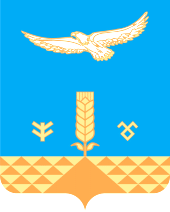 АДМИНИСТРАЦИЯсельского поселенияТАНАЛЫКСКИЙ сельсоветМУНИЦИПАЛЬНОГО РАЙОНА ХАЙБУЛЛИНСКИЙ РАЙОНРеспублики Башкортостанул.М.Гафури ,16 с. Подольск,453805тел/факс (34758) 2-63-82e-mail: tanalik1@rambler.ruОКПО 04281160,ОГРН 1020202037239, ИНН/КПП 0248000912/0248011001ОКПО 04281160,ОГРН 1020202037239, ИНН/КПП 0248000912/0248011001ОКПО 04281160,ОГРН 1020202037239, ИНН/КПП 0248000912/0248011001         КАРАР                           ПОСТАНОВЛЕНИЕ